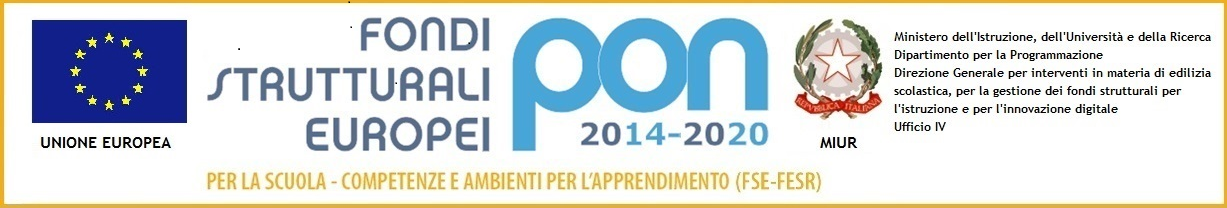 Liceo Artistico Statale “P. Petrocchi”P.zza S. Pietro, 4 - 51100 PistoiaTel. : 0573 364708 - 975029 – Fax : 0573 307141Codice Fiscale :  80010010470 - Codice Univoco : UFVJV9info@liceoartisticopistoia.gov.itptsd010005@pec.istruzione.itPistoia, In questo periodo il nostro Liceo si è dedicato ad una fase importante del processo di autovalutazione e miglioramento intrapreso, richiedendo alle parti interessate (studenti, genitori, docenti e personale ATA) un giudizio ed una valutazione su alcuni aspetti significativi che li riguardano.Il presente verbale intende rendere noti a tutte le componenti della scuola i risultati scaturiti e le relative modalità di presa in carico per avviare / proseguire iniziative di miglioramento della qualità.Ricordiamo che il monitoraggio del percorso di miglioramento avviene tramite il piano di miglioramento disponibile ed aggiornato direttamente nel sito internet.Grazie per la collaborazione.                              QUESTIONARIO GENITORI a.s. 2015/16RISULTATIIl questionario genitori è stato elaborato in modalità informatica ed anonima.I questionari compilati sono stati 31 (per circa il 3% degli studenti i genitori hanno risposto al questionario).Il punteggio di soddisfazione / valutazione medio è stato 7,03 su 10.Sono state lette e valutate anche le osservazioni e le proposte per il miglioramento, alle quali era stato dato spazio in un paragrafo del questionario dedicato.Di seguito il dettaglio in termini percentuali (%) delle risposte.http://liceoartisticopistoia.gov.it/questionario-qualita-genitori-20152016 PRESA IN CARICONel caso del questionario dei genitori il rilievo che emerge chiaramente è la bassissima percentuale di risposte ottenute ( 3%) tale da rendere statisticamente poco significativi i risultati ottenuti.In tal senso proseguiranno le  iniziative per facilitare la partecipazione ed il coinvolgimento.Dall’analisi dei questionari ricevuti principalmente viene confermato che la carenza principale comune alle tre sedi (seppure con diverse peculiarità) è legata alle infrastrutture (aule, laboratori, servizi igienici, ecc.) spesso considerate inadeguate sia per loro natura (es. dimensioni, layout) sia per una manutenzione migliorabile (es. pulizie e gestione sicurezza, disponibilità attrezzature e materiali).Tale carenza è ampiamente nota e gestita (anche all’interno del Piano di Miglioramento visualizzabile sul sito), si ritiene comunque che una risoluzione definitiva ci debba essere offerta dalle Istituzioni del territorio mettendo a disposizione una nuova sede adeguata alle accresciute esigenze del Liceo.Per quanto riguarda la gestione della sicurezza dovrà essere individuata una funzione interna qualificata per facilitare l’attuazione delle misure e delle azioni dettate dal responsabile esterno (es. simulazione emergenze, gestione laboratori).Per le pulizie dei locali e dei servizi igienici ed il loro rifornimento (carta,sapone) soprattutto per la sede di P.zza San Pietro, si provvederà a convocare nuovamente il DSGA e gli ATA al fine di ovviare alle criticità.Gli sportelli didattici ed i corsi di recupero sono un altro aspetto da potenziare e perfezionare.La scarsa partecipazione è in parte sicuramente dovuta a problematiche di orario e logistiche, ciononostante su tali attività saranno destinati più fondi al fine di venire incontro ai bisogni di recupero degli studenti e facilitare il successo formativo.